Ćwiczenia rozwijające umiejętności szkolne. M. Zajdel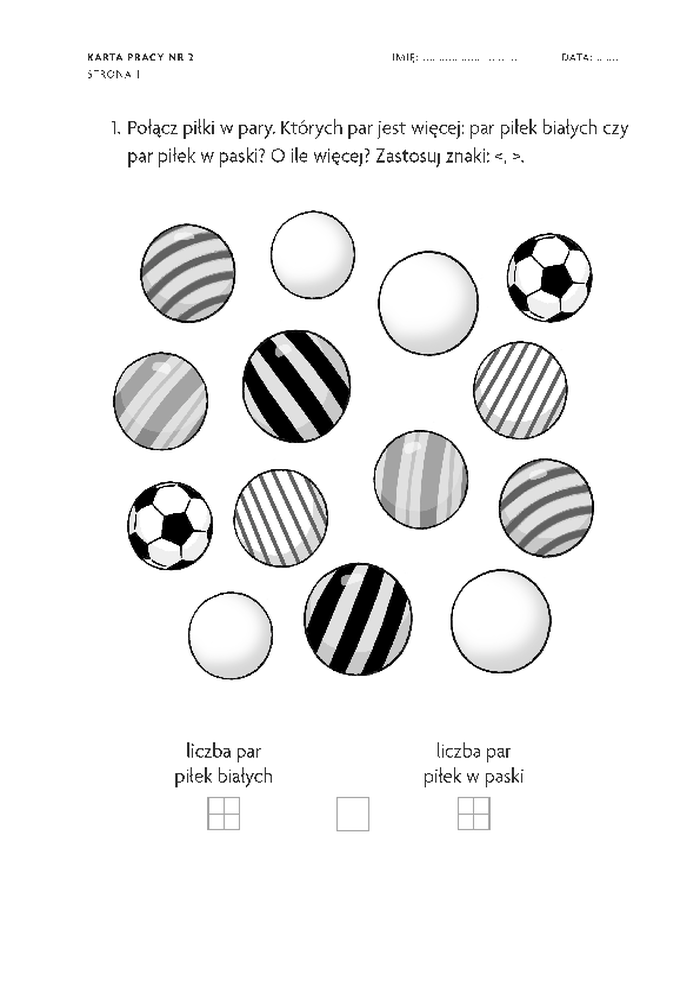 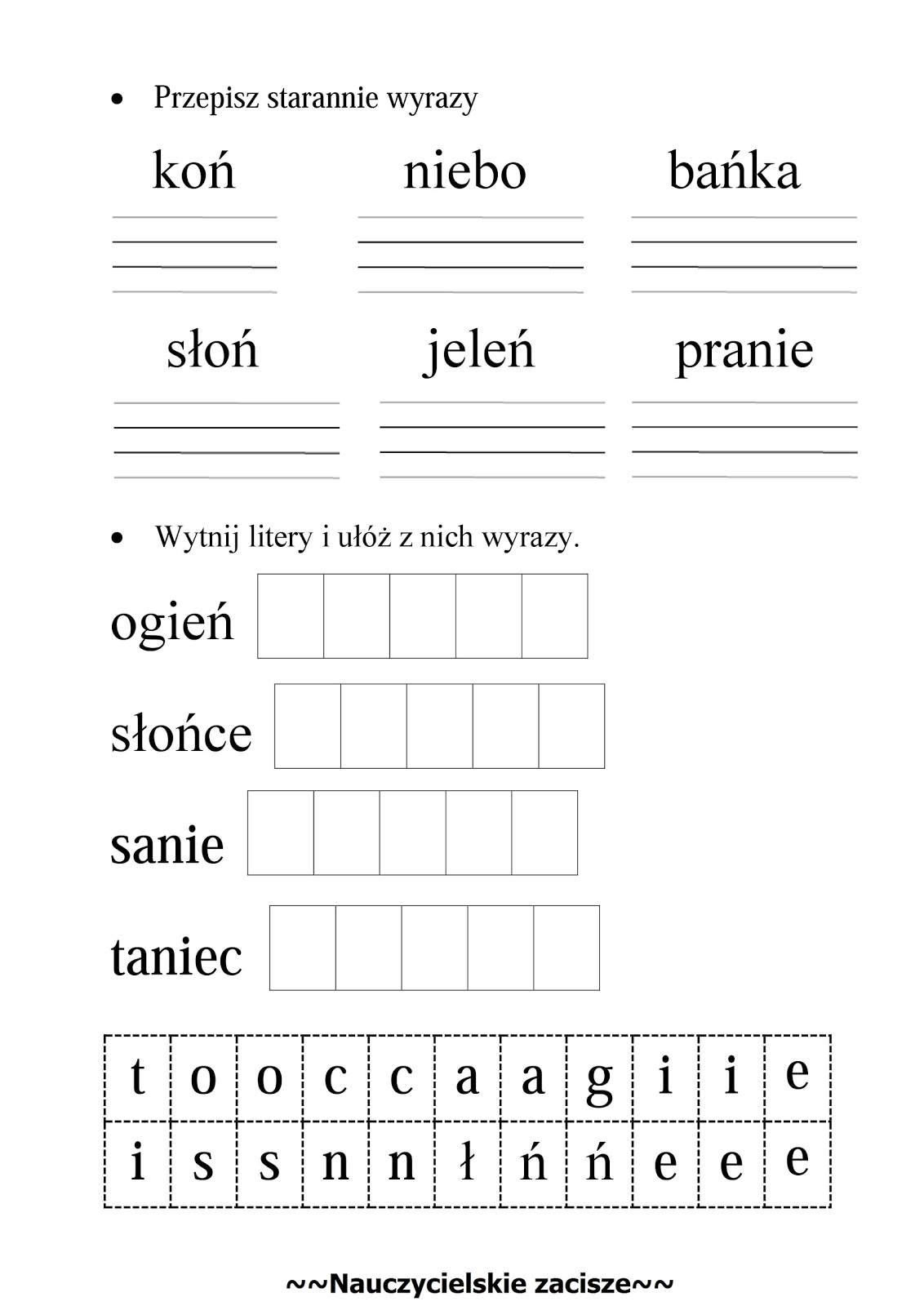 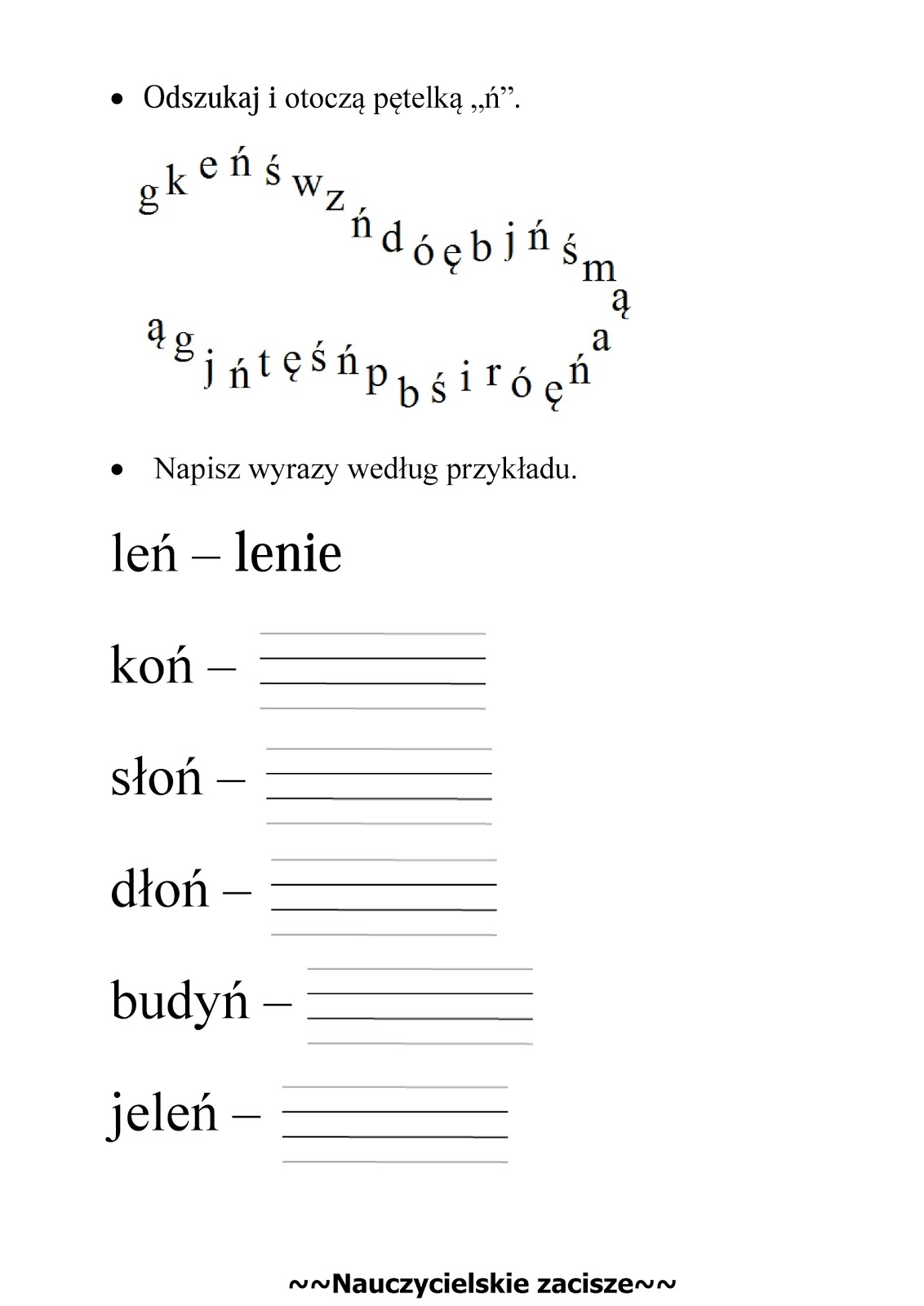 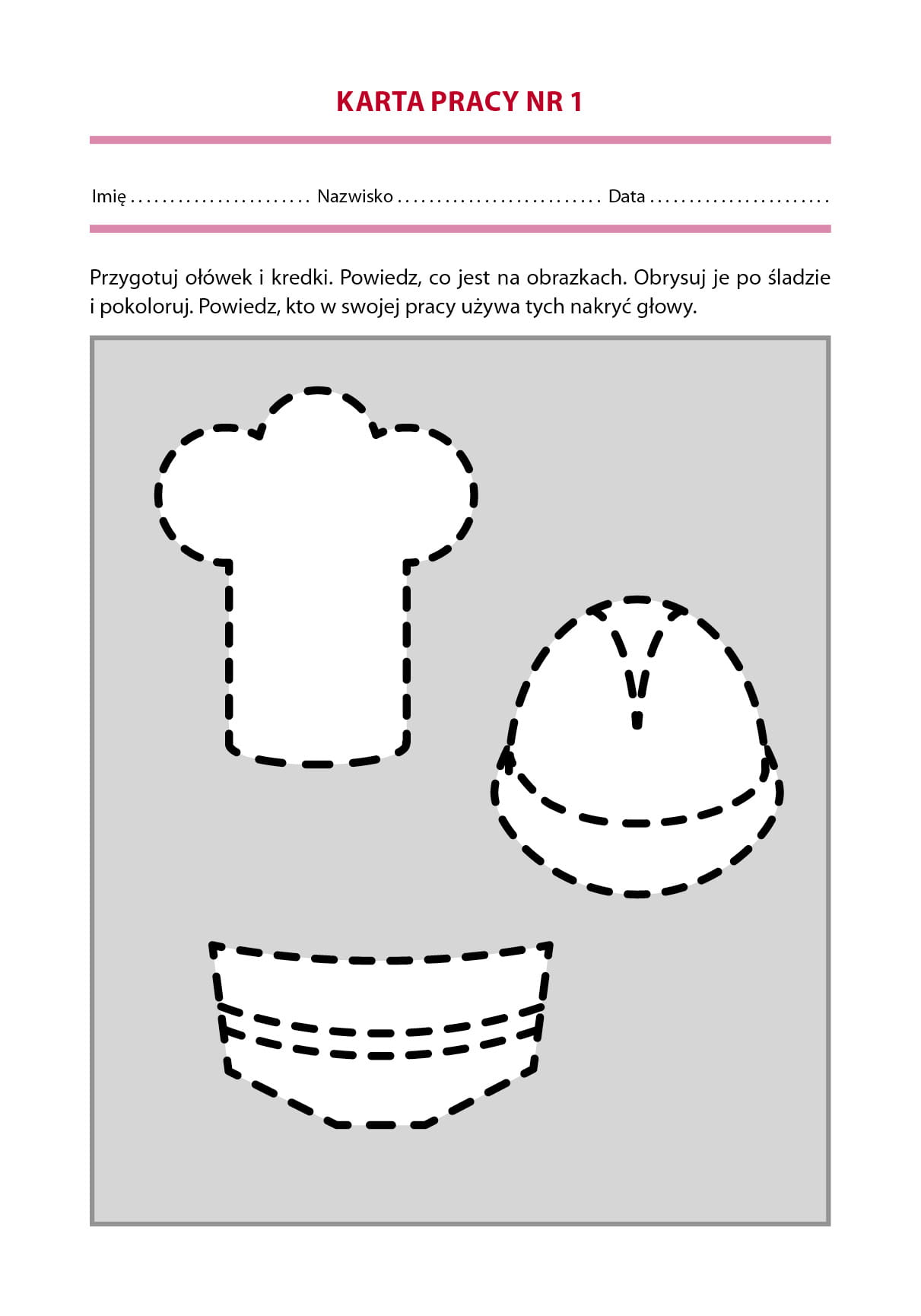 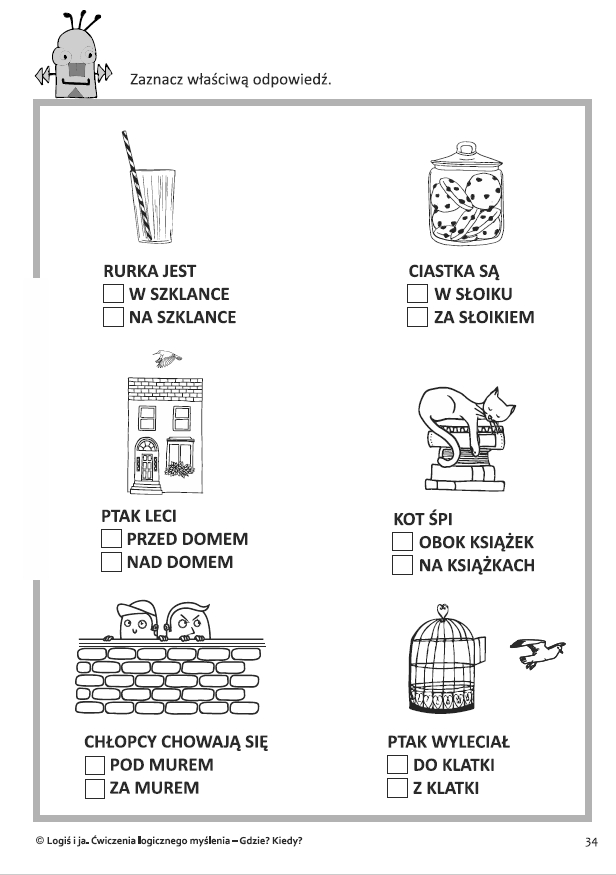 